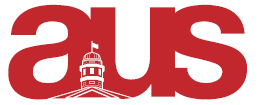 Report of Computer Science Undergraduate Society, AUS Council 22-03-2017Our departmental elections are ongoing for the positions of President, VP Internal, VP External, VP Academic and VP Admin. Campaigning ends on the 19th and voting runs from the 20th at noon until March 23rd at noon.Our Awkward Semi-Formal event is on the 24th of March at Crew Café. Tickets can be purchased via the CSUS Tilt (link on the event page) or in person at our office hours (Tuesday and Wednesday 12-4PM)CSUS council meetings are from 5:00-7:30 on Thursdays at TR5105. Our last meeting of the semester is this Thursday.Respectfully Submitted,Ayesha KrishnamurthyVice-President Arts, CSUS